Дидактический материал для начальной школы«Занимательные упражнения по русскому языкудля детей с признаками одаренности»Подобраны, апробированы и разработаны Ростовской Татьяной Валентиновной, учителем начальных классов МБОУ СОШ № 13 Г. АлександроваПОЯСНИТЕЛЬНАЯ ЗАПИСКА        Одаренность-это системное, развивающееся в течение жизни качество психики, которое определяет возможность достижения челове-ком более высоких, незаурядных результатов в одном или нескольких видах деятельности по сравнению с другими людьми.            Одаренный ребенок-это ребенок, который выделяется яркими,очевидными, иногда выдающимися достижениями( или имеет внутренниепредпосылки для таких достижений) в том или ином виде деятельности.            Одна из целей моей работы- создание условий для оптимальногоразвития детей. Поэтому я подобрала, апробировала и разработала за-нимательные упражнения по русскому языку для детей с признаками одаренности.            Я считаю, что использование этих упражнений на уроках позволяет осуществлять дифференциацию на основе индивидуальныхособенностей детей, способствует развитию самостоятельности мышления, инициативности и научно-исследовательских навыков, твор-чества в урочной и внеурочной деятельности, а также развивает у ода-ренных детей качественно высокий уровень представлений о картинемира, основанных на общечеловеческих ценностях.Непроверяемые безударные гласные.1. Игры «10 ос»Ос- - а
На этой осе в октябре позолота,
Ос- - а
А эта растёт на лугу у болота,
- ос-а
У этой на лапках зелёные иглы,
- ос - - - а-
На этой опасно устраивать игры,
- ос - - - а - -
Эта оса на луну улетает,
- ос - - - - а
Эта на солнце худеет и тает,
- - ос - - - - а - - 
Эта оса продаётся в бутылке,
- ос - - - а
Эта боится горчицы и вилки,
- ос – а
С этой спит в колыбели малыш,
- о - с - - - - а
Эта по классу крадётся , как мышь.Ответ: осина, осока, сосна, мостовая, космонавт, сосулька, простокваша, сосиска, соска, подсказка.2. «Поле чудес»Некоторые буквы уже открыты. Остальное – за вами. Разгадайте и запишите пословицу о зиме.Д – ка- - - - о - - - - - - - - , а з – му н - - - на- - .Ответ: Декабрь год кончает, а зиму начинает.3. «Три сороки».Ответ:Соловей, жаворонок, какаду.Сова, ворона, перепёлка.Сокол, воробей, канарейка.4. Шарады.Первое – нота, второе – тоже,
А целое на боб похожа. ( Фа – соль)

Первое – предлог, второе- летний дом,
А целое порой решается с трудом. ( За – дача).

Начало – голос птицы, конец – на дне пруда.
А целое в музее найдёте без труда. ( Картина).5. Ребусы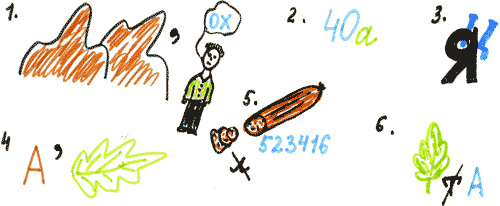 6. «Словарное домино»Игру можно составить из словарных слов для любого класса. Для этого надо вырезать 28 карточек с размером 5×8 см. В верхней части карточек пишется слова с пропущенной буквой, а в нижней части – только буквы, которых пропускали в других словах. Задача детей – подставить к слову с пропущенной буквой карточку с изображением той буквы, которая нужна в данном слове. Первым ходит ученик, у которого карточка со словом «Родина». Домино можно составить на любую тему.7. Графические ассоциации.Суть метода – видеть сходство формы букв и предметов. Дети сами делают рисунки, можно прямо в тетради на уроках.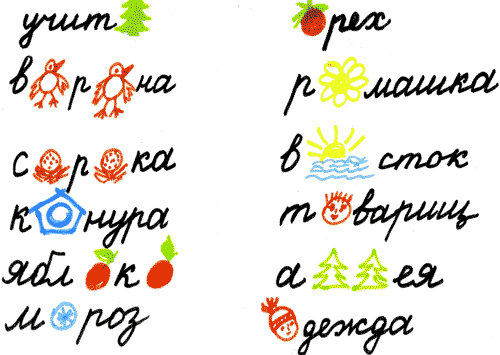 Попробуйте эти приёмы! Вы не представляете, как это интересно и увлекательно!Непроизносимые согласные. Есть согласные такие В, Д, Т, Л.
Не во всех словах слышны,
Но везде они нужны.
Чтобы знать, где их писать,
Надо слово проверять.

Грустный
Грустный – грусть,
Грустить не буду.
Грустный – «Т» не позабуду.

Поздно
Поздно – проверим опоздали,
В слове поздно «Д» написали.

Солнце
В слове солнце «Л» не слышим.
В слове солнышко напишем.

Звёздный
Звёздный – проверяй звезда.
Звёздный – «Д» пиши всегда.

Здравствуй
В слове здравствуй «В» не слышна,
Проверим словом здравие.
Здоровья всем вам пожелаем
И в слове здравствуй «В» не забываем.Загадки.День и ночь стучит оно
Словно бы заведено.
Будет плохо, если вдруг
Прекратится этот стук. (Сердце)

Что выше леса, краше света, без огня горит? (Солнце)

Когда лежу я на спине,
Нет пользы никакой во мне,
Но прослони меня к стене –
Найдётся сразу дело мне. (Лестница).Правописание шипящих жи–ши, ча-ща, чу-щу.1. ЗагадкиУ неё во рту пила, под водой она жила.
Всех пугала, всех глотала, а теперь в котёл попала. (Щука)

Они живут на крыше, 
Их очень любят кошки. (Мыши)

Дикая роза с ярко-красными ягодами. (Шиповник).

Стучит, стучит весь день,
Никого не боится.
Считает он весь век, 
Но не человек. (Часы)

Посуда с длинным носом и с круглым хвостом. (Чайник).2. Ребусы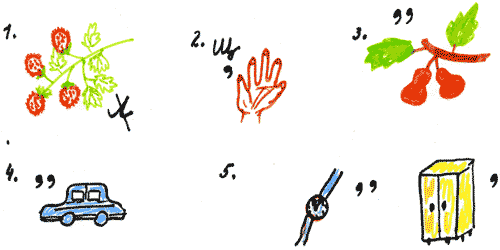 3. Кроссворды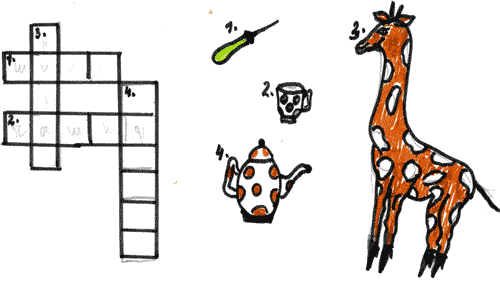 4. Замените одним словом.Жвачное животное с очень длинной шеей. (Жираф).Что у человека дороже всего? (Жизнь).60 минут (Час).Густой частый лес. (Чаща).Хищная рыба с острыми зубами. (Щука).Из чего делают тяжёлые сковородки? (Чугун).Животные, которые носят еду на спине. (Ежи).Парные звонкие и глухие согласные. 1. Шарады.С глухим согласным наливаюсь в поле,
Со звонким – сам звеню я на раздолье. (Колос – голос).

С глухим – траву она срезает,
Со звонким – листья обьедает. (Коса – коза).

С «м» – приятен, золотист, очень сладок и душист.
С буквой «л» зимой бывает, а весною изчезает. (Мёд – лёд).

С глухим шипящим кругл, как мячик,
Со звонким – как огонь горячий. ( Шар – жар).2. Игра « Цепочка».Один из учащихся называет слово со звонкой или глухой согласной, рядом сидящий называет проверочное слово. Например: друг – друга, зуб – зубы ит.д.3. Загадки.Правописание звонких и глухих согласных на конце слова.Потяну за верёвку – встанет гора. (Верблюд).

Старик-шутник, на улице стоять не велит, 
За нос домой тянет. (Мороз).

За тобою он плетётся
Хоть на месте остаётся. (След).Правописание звонких и глухих согласных перед согласными.В лесу родилась, в лесу живёт. (Лодка).

Набитая пухом, лежит под ухом.(Подушка).

С одной стороны лес, а с другой – поле. (Шубка).4. Кроссворд.Упражнения для обогащения словарного запаса детей. 1. Замени одним словом из 4 букв:Приятель – …. , противник – … ,
Солдат – … , работа – … , шагать – … .2. Найдите спрятавшееся слово.Хлев (лев), удочка (дочка), коса (оса), столб (стол), щель (ель).3. Угадай слово. К – р – н д – ш (карандаш), д – ж – р н – й (дежурный), л – с т – п – д (листопад), з – м – ш к - (зимушка).4. Помогите прочитать «странное письмо».∩ ^ ⁫; ∩ ^ ; ¬ ∩ ^ ; ∩ ⁫; ¬ ∩ ^ ⁫; ∩; ¬ ∩⁫.Три болтливые сороки 
У различных птиц гостили, 
Буквами заполнив строки, 
Догадайтесь, с кем сороки 
Ели джем и кофе пили. 
Не забудьте, что таится 
В каждом строчке только птица1.Со- - - - - 
- - - - ро - - -
Ка - - - - 

2.Со - -
- - ро - а
- - - - - - - ка

3.Со- - - 
- - ро - - - 
Ка - - - - - - -снекипрыкифлакикрыкиореки